ШЕЛКОВСКОЙ МУНИЦИПАЛЬНЫЙ РАЙОНЧЕЧЕНСКОЙ РЕСПУБЛИКИАДМИНИСТРАЦИЯ КАРШЫГА-АУЛЬСКОГО СЕЛЬСКОГО ПОСЕЛЕНИЯ366111 с.Каршыга-Аул, ул.Школьная,1                                                               Е-mail– karshiga2016@mail«_01_» _____07____ 2017г.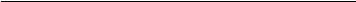 ПРОТОКОЛСХОДА ГРАЖДАНПРИСУТСТВОВАЛО 50 ЧЕЛ.(жители села)ПРЕДСЕДАТЕЛЬСТВОВАЛ: Глава  администрациисельского поселенияМ.Я.ШаршевСекретарь: К.У.БайгишиеваПРЕСУТСТВОВАЛ:Имам мечетиКаршыга-Аульского сельского поселенияМ.З.АджикурмановПОВЕСТКА ДНЯ:1. Духовно- нравственное воспитание молодежи. Борьба с наркоманией, курением и алгоголизмом. Пути решения.По первому вопросу слушали главу администрации Каршыга-Аульского сельского поселения- Шаршева Мурата Ям-Магометовича:Я довожу до сведения всех здесь присутствующих, что мы совместными усилиями с имамом Каршыга-Аульского с/п, участкового уполномоченного полиции проводим целенаправленную работу против наркомании, табококурения , работу по противодействию злоупотреблению психоактивными препаратами, запрещенных курительных смесей, а также пересечению каналом по их поставки. Также нам необходимо усилить меры по духовно- нравственному воспитанию молодежи.Создан Совет для решения острых вопросов в селе.Избранный состав Совета состоит из следующего состава:1.Нургушиев Зиявдин Ибрагимович – старейшин с/п;2.Сатыров Алимхан Анварбекович – депутат Каршыга-Аульского сельского поселения;3.Аджигельдиев Айнадин Аджигельдиевич – старейшин;4.Кадыров Каирбек Узбекович – житель;5.Кенжикаев Абдулкерим Камамбетович - житель;6.Туртаев Даут – старейшин;7.Ушимбаев Заир Абдурахманович – житель;8.Нургушиев Нурали Ибрагимович - депутат Каршыга-Аульского сельского поселения;9.Аджикурманов Мурат Залимханович – имам мечети Каршыга-Аульского сельского поселения;10.Шаршев Мурат Ям-Магометович – Глава администрации Каршыга-Аульского сельского поселения;11.Директор МБОУ «Каршига-Аульская СОШ» Ерокаев Рамиль Хасанович.Благодаря Главе Чеченской Республики Р.А.Кадырову Шелковской район преобразился в положительную сторону во всех сферах жизнедеятельности, в том числе и охране правопорядка. Но при этом подчеркиваю, что принимаемые меры по борьбе с наркоманией не достаточны, и активизация работы в данном направлении необходима.Выступил имам мечети Каршыга-Аульского сельского поселения М.З.Аджикурманов:Я одобряю высказанные здесь мнения обо всем, что сегодня все сказали. И хочу отметить, что в результате профилактической работы духовенства подростки, подверженные негативному влиянию, приобретают духовное обогащение в положительном направлении.РЕШИЛИ: поддержать и принять во внимание информацию.Председатель схода/Глава администрации М.Я.ШаршевСекретарь схода/специалист администрации К.У.Байгишиева